МУНИЦИПАЛЬНОЕ БЮДЖЕТНОЕ  ДОШКОЛЬНОЕ ОБРАЗОВАТЕЛЬНОЕ УЧРЕЖДЕНИЕ ДЕТСКИЙ САД КОМБИНИРОВАННОГО ВИДА № 9 «ЧЕБУРАШКА» ГОРОДА ЮЖНО-САХАЛИНСКАКонспект непосредственно образовательной деятельности в старшей логопедической группе«Красавицы рыбки», область «Художественное творчество»». Интеграция областей «Коммуникация», «Безопасность», «Труд», «Социализация», «Музыка»Выполнила: Ульянова Светлана ВасильевнаВоспитатель высшей квалификационной категории2013г.          Пространственно временной ресурс: групповое помещение.           Время проведения – 25 минут.Программное содержание:Цель: Развивать интерес к тестопластике  как виду деятельности: продолжать учить лепить из соленого теста, пользуясь скалкой; закреплять умение дополнять работу разным природным и бросовым материалом. Задачи:Область «Познание»Уточнить и расширить знания детей о подводном мире, о многообразии его обитателей.Расширять знания детей о рыбах  (особенности внешнего вида);Способствовать развитию любознательности, мышления.Область «Коммуникация»Совершенствовать диалогическую речь: учить участвовать в беседе, выражать свою точку зрения, понятно для слушателя отвечать на вопросы. Учить отгадывать загадки;Активизировать словарь по  теме. Упражнять в подборе однородных определений  Область «Художественное творчество»Учить создавать выразительный и интересный сюжет в полуобъёме, используя нетрадиционную технику исполнения работы, передавать в лепке особенности формы рыб, соблюдать пропорциональность между частями изображенияСовершенствовать технические и изобразительные навыки, умения. Использовать в работе различный по содержанию и структуре бросовый материал.Учить создавать коллективную композицию, формировать желание взаимодействовать с детьми и взрослым при ее создании.Воспитывать эстетический вкус, воображение, развивать креативное мышление.Развивать детское творчество при создании и реализации замысла, как источник, доставляющий радость ребёнку и всем окружающим людям.Область «Труд» Продолжать закреплять умение работать с природным материалом            Область «Музыка»   Продолжать развивать музыкальную отзывчивость на музыкальное сопровождение.Область «Социализация»Воспитывать настойчивость в достижении цели, аккуратность, чувство коллективизма и взаимопомощи.Область «Безопасность»Закреплять правила безопасной  работы с природным и бросовым материалом                                          Оборудование и материалы:Дощечки для лепки; стеки; скалки, соленое тесто; основа – фон моря; трафареты рыб;  для чешуи:  семечки подсолнуха и тыквы;  крупа гречневая, рис , горох, фасоль, шишки, ракушки, перья для хвоста, магнитофон, запись шума морского прибоя, ноутбук, видеоролик о рыбах, влажные салфетки.    Предварительная работа:Рассматривание иллюстраций и фотографий, изображающих подводный мир;Рассматривание тематических альбомов «Рыбы», «Подводный мир морей и океанов»;Беседы о рыбах и морских обитателях;Загадывание загадок о рыбах, чтение художественных произведений, стихотворений о рыбах. Чтение отрывков из сказок «Сказка о рыбаке и рыбке», «По щучьему велению» и др. Наблюдение за рыбами в аквариуме.Изготовление рыбок из бумаги («оригами», из фантиков), раскрашивание и рисование рыб в свободной деятельности.                                                         Методические приемы:              Литературное слово, ответы на вопросы, использование видеопрезентации, разгадывание загадки, лепка из соленого теста и украшение рыбок природным материалом, составление пейзажной  композиции,  физминутка, пальчиковая гимнастика.Словарная работа:Водолазы, обитатели морского дна, плавники, жабры, чешуя.Алгоритм лепки рыб:–  раскатать скалкой тесто;–  стекой вырезать по трафарету рыбку;–  сделать чешую из  природного материала;–  украсить по желанию плавники и хвост.           Интеграция: П, Б,С,К, Т, М.Результат коллективного труда: подводное царство рыбок.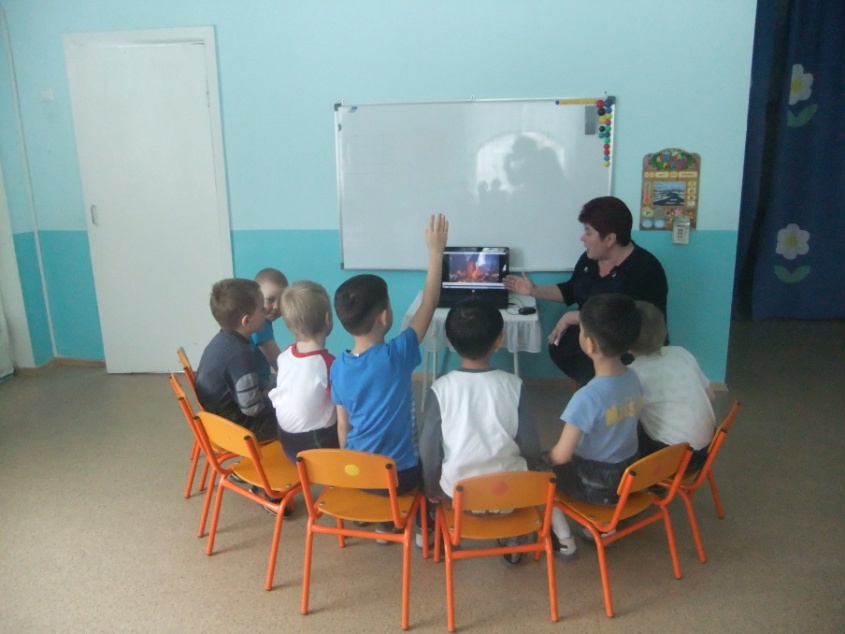 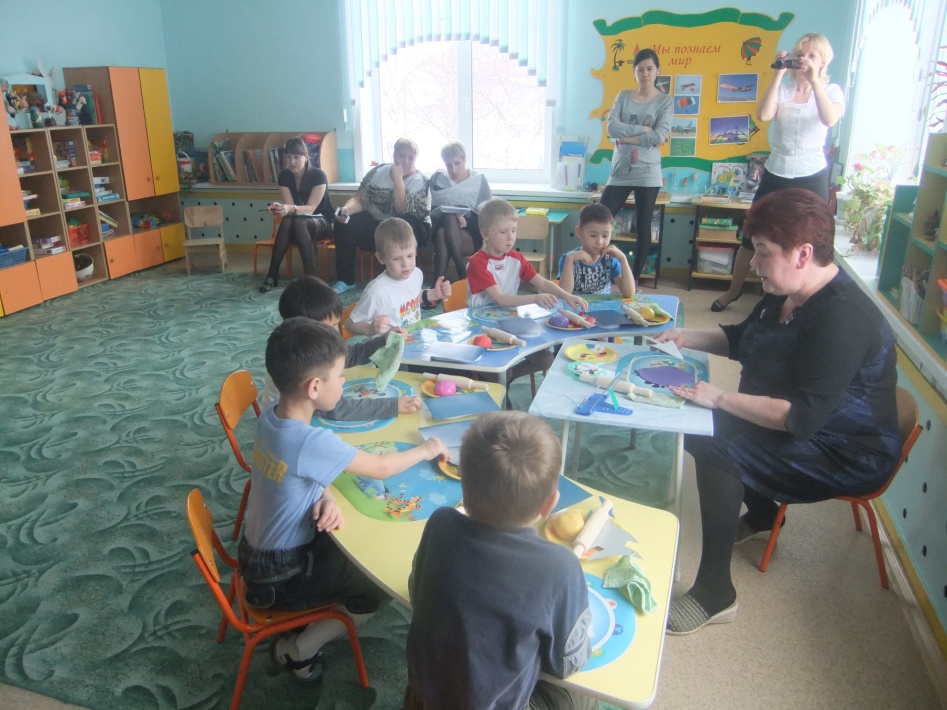 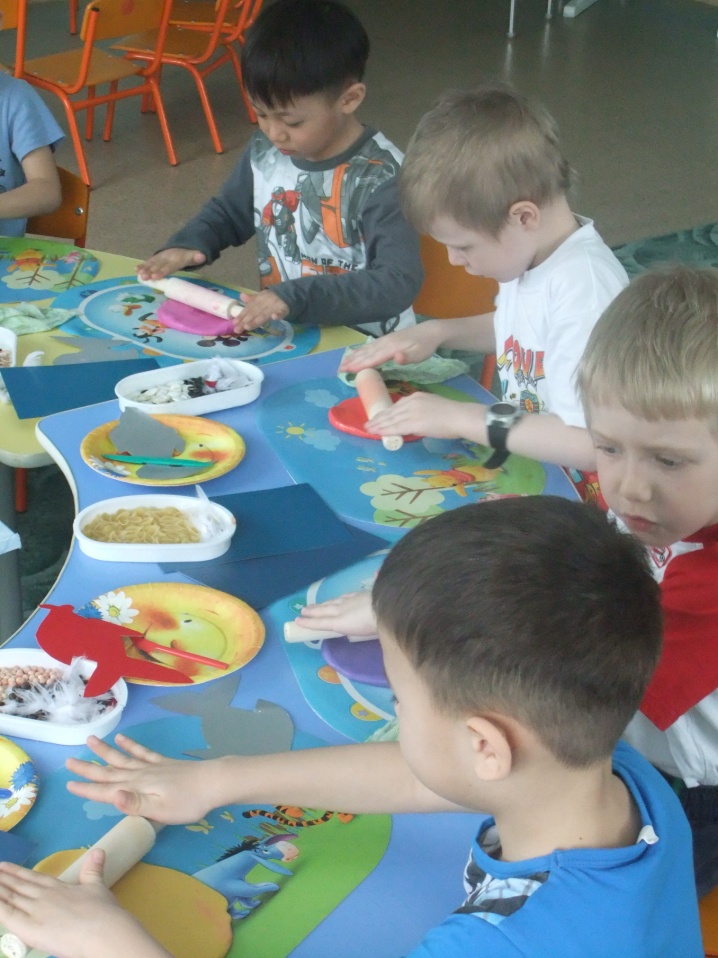 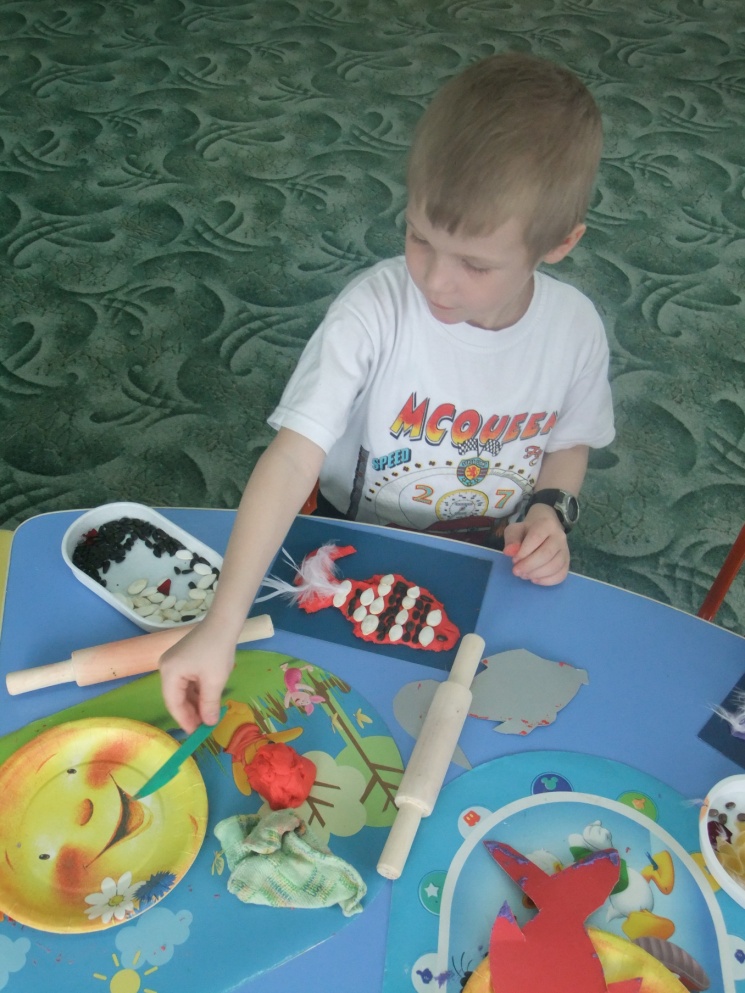 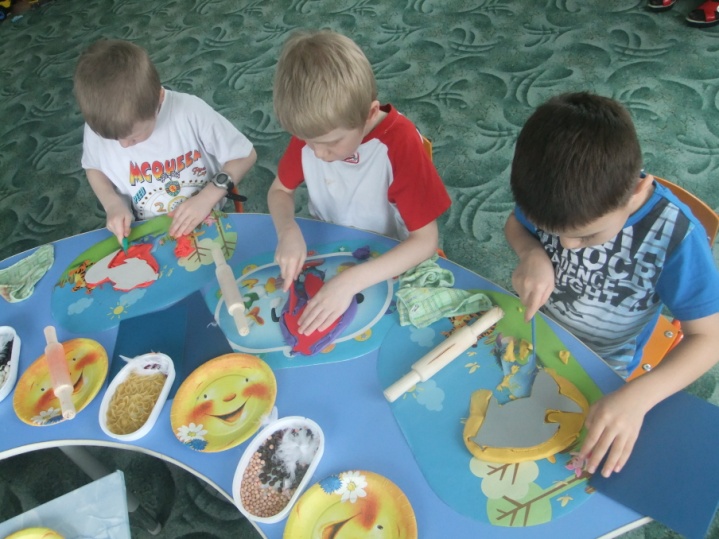 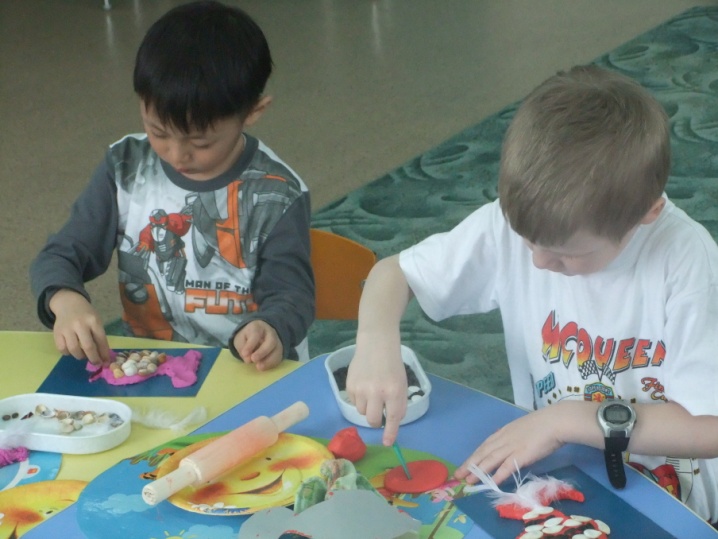 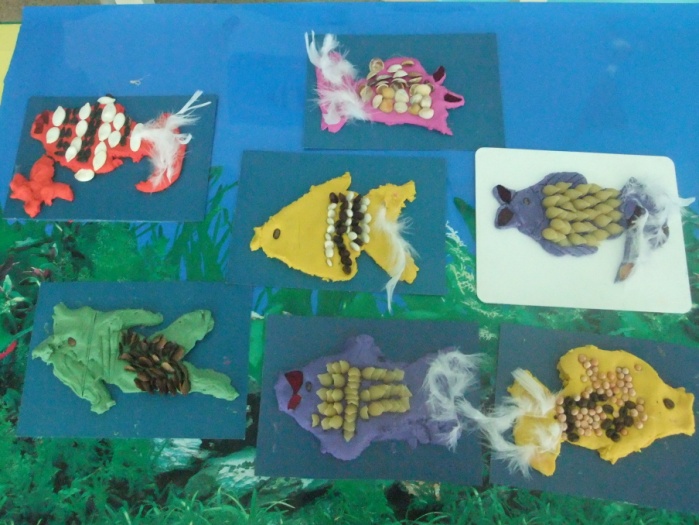 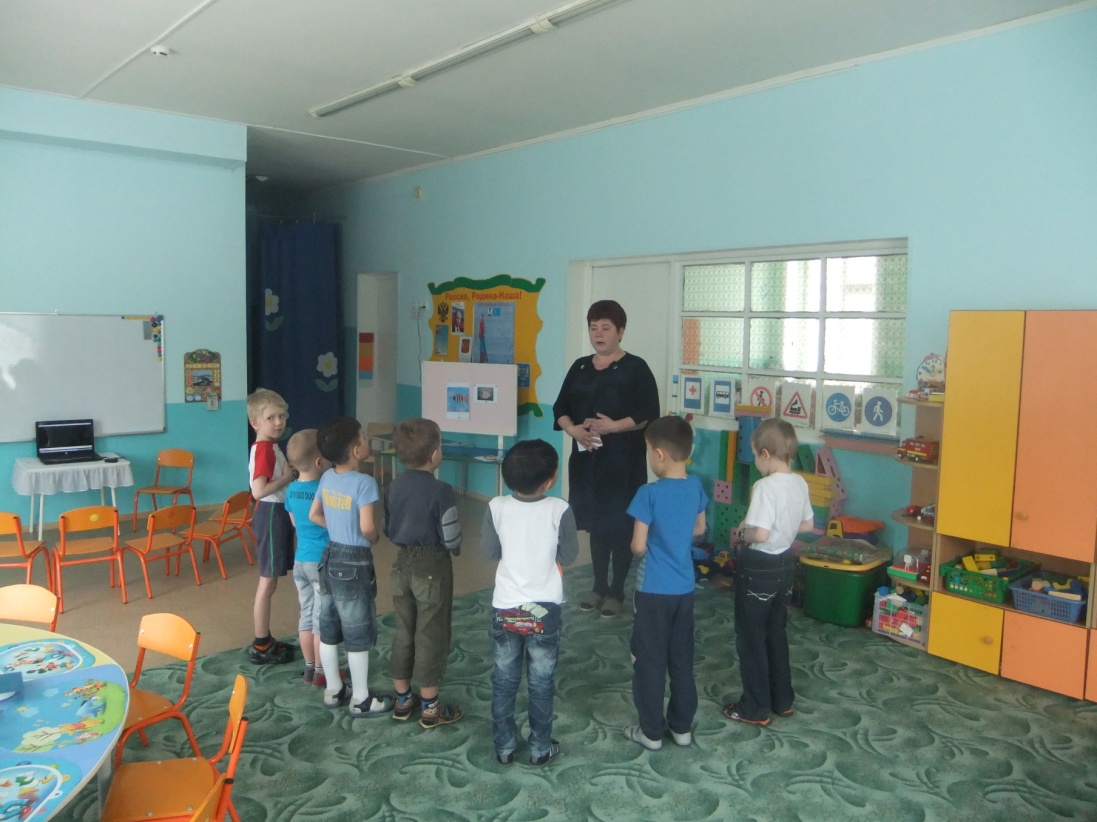 Структура Деятельность воспитателяДеятельность детей1 часть. Вводная.Создание эмоционального настроя и мотивации. Педагог вместе с детьми находится в групповом помещении, вдруг слышится шум моря.Педагог. Ребята, прислушайтесь. Что это за шум?Педагог. Давайте принюхаемся и вдохнем морского воздухаВоздух мы морской вдохнем,Дышим носом, а не ртом.Плечи не поднимаем,Животом помогаем.Педагог: Ребята, отгадайте загадкуУ родителей и деток Вся одежда из монеток. Как можно увидеть жизнь рыб в подводном царстве?Давайте представим, что мы водолазы, наденем водолазный костюм и опустимся на дно моря.(включается видеоролик о рыбах)- Кого вы увидели на дне морском?- Правильно, скажите, а рыбки все одинаковые? Какие части тела есть у рыб и для чего они им служат. (У всех рыб есть хвост. Он служит им рулем. Еще у рыб есть плавники. Как вы думаете, для чего рыбам плавники? Само слово вам подскажет. Плавники нужны рыбам для того, чтобы плавать. Конечно же, у рыб есть глаза. Для чего нужны глаза? Тело рыб покрыто пластинками - чешуей.  А как дышат рыбы? (с помощью жабр)-Хорошо, мы с вами выяснили, что рыбки все отличаются цветом, формой туловища, хвоста, плавников и чешуя тоже разного размера и формы. Пора возвращаться на берег.Физминутка:Море волнуется раз, море волнуется два, Море волнуется три, как рыбки плывут покажи! (ноги на ширине плеч, покачивание руками вправо-влево, изображая волны) Рыбки плавали, ныряли в голубой  морской воде, то сойдутся-  разойдутся, то зароются в песке. Дети реагируют на музыку.Дети: Это шумит мореДети выполняют дыхательную гимнастику.(4-5раз)Варианты ответов детей.Дети эмоционально реагируют, имитируют погружение в воду.Просмотр  ролика.Дети отвечают на вопросы.- (руки перед грудью со сложенными ладонями, бег врассыпную, наклоны, приседание)2 часть. Основная. Пока мы с вами играли,  нам пришло письмо от золотой рыбки.«Было в море весело всегда,Но осталась я совсем одна.Стало скучно, одинокоПомогите мне друзья.Слепите подружек красивыхЧтоб плавали мы и резвилисьИ счастливы были всегда.А я исполню все ваши желания»Педагог: Что ж, друзья, надо помочь золотой рыбке. Давайте, вместе слепим ей подружек, чтоб не было ей так одиноко.Педагог следит за тем, как дети справляются с работой, дает не большие подсказки тем, кто затрудняется в украшении рыбки, напоминает про расположение чешуек (рядами, от хвоста к голове)В процессе работы проводится пальчиковая гимнастика (перед оформлением рыбки)«Рыбка плавает в водице, рыбке холодно сейчасРыбка, рыбка озорница, я хочу тебя поймать!»Внимательно слушают педагога.Дети подходят  к столам, где расставлено все необходимое для лепки и украшения рыбки.Самостоятельно раскатывают тесто скалкой, по шаблону вырезают рыбку и украшают ее.Работают под фоновую музыку.Выполняют пальчиковую гимнастику.3 часть. Заключительная. Педагог: Молодцы ребята. Вы сотворили такую красоту.«В море чистая вода, пустим рыбок мы туда.Будут рыбки там играть, плавать, хвостиком махать»Пора открыть конверт от золотой рыбки.«Спасибо вам, мои  друзья!Я счастлива, как никогда.В подводном царстве - красота.И рыбки все чудесные,Красавицы прелестные.Примите искреннее пожеланье-За ваше нелегкое старанье.Все ваши желания сбудутся,Печали уйдут и забудутся.Пусть солнышко вам светит.Спасибо вам добрые детиИгра «Вопрос-ответ» (с мячом)В: 1.Как называются рыбы, живущие в море?В: В реке?В: в аквариуме?В: котлеты из рыбы какие?В: суп?В: скажите, ребята, что есть у рыбы? В: чем рыбы дышат?В:  зачем рыбам плавники?В: Какое есть отличие рыб от всех животных?В: Чем рыбы отличаются друг от друга? Помещают своих рыбок на общий фон моря и встают в круг на ковер.Дети ловят мяч и отвечают на вопросы.